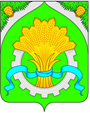 АДМИНИСТРАЦИЯ ШАТРОВСКОГО МУНИЦИПАЛЬНОГО ОКРУГАКУРГАНСКОЙ ОБЛАСТИПОСТАНОВЛЕНИЕот 14 марта 2024 года   № 211                                                                                    с. Шатрово   В соответствии с Федеральными законами от 6 октября 2003 года № 131-ФЗ «Об общих принципах организации местного самоуправления в Российской Федерации», от 27 июля 2010 года № 210-ФЗ «Об организации предоставления государственных и муниципальных услуг», постановлением Администрации Шатровского муниципального округа Курганской области от  7 февраля 2022 года №38 «Об утверждении Положения об особенностях подачи и рассмотрения жалоб на решения и действия (бездействия) Администрации Шатровского муниципального округа Курганской области и ее должностных лиц либо муниципальных служащих», Уставом Шатровского муниципального округа Курганской области, Администрация Шатровского муниципального округа Курганской областиПОСТАНОВЛЯЕТ:1.  Утвердить Административный регламент предоставления муниципальной услуги «Выплата компенсации части родительской платы за присмотр и уход за детьми в муниципальных образовательных организациях Шатровского муниципального округа Курганской области» согласно приложению к настоящему постановлению.2. Признать утратившими силу:1) постановление Администрации Шатровского муниципального округа Курганской области от 27 января 2023 года №33 «Об утверждении Административного регламента предоставления муниципальной услуги «Выплата компенсации части родительской платы за присмотр и уход за детьми в муниципальных образовательных организациях Шатровского муниципального округа Курганской области»;2) постановление Администрации Шатровского муниципального округа Курганской области от 31 августа 2023 года №694 «О внесении изменений в постановление Администрации Шатровского муниципального округа Курганской области от 27 января 2023 № 33 «Об утверждении Административного регламента предоставления муниципальной услуги «Выплата компенсации части родительской платы за присмотр и уход за детьми в муниципальных образовательных организациях Шатровского муниципального округа Курганской области».4.  Руководителю Отдела образования Администрации Шатровского муниципального округа Курганской области обеспечить исполнение указанного в пункте 1 настоящего постановления Административного регламента.5. Обнародовать настоящее постановление в соответствии со статьей 44 Устава Шатровского муниципального округа Курганской области.6. Контроль за выполнением настоящего постановления возложить на первого заместителя Главы Шатровского муниципального округа Курганской области.Глава Шатровского                                                          муниципального округаКурганской области                                                                                                          Л.А. Рассохин М.А. Ядрышникова9 20 58AДМИНИСТРАТИВНЫЙ РЕГЛАМЕНТпредоставления муниципальной услуги «Выплата компенсации части родительской платы за присмотр и уход за детьми в муниципальных образовательных организациях Шатровского муниципального округа Курганской области»РАЗДЕЛ I. Общие положенияПредмет регулирования Административного регламентаАдминистративный регламент предоставления муниципальной услуги «Выплата компенсации части родительской платы за присмотр и уход за детьми в муниципальных образовательных организациях Шатровского муниципального округа Курганской области» (далее – Административный регламент) разработан в целях повышения качества и доступности предоставления  муниципальной услуги, определяет стандарт, сроки и последовательность действий административных процедур при осуществлении полномочий по предоставлению муниципальной услуги в Шатровском муниципальном округе Курганской области. Настоящий Административный регламент регулирует отношения, возникающие на основании части 5 статьи 65 Федерального закона от 29 декабря 2012 года № 273-ФЗ «Об образовании в Российской Федерации», Постановление Администрации Шатровского муниципального округа Курганской области от 27 октября 2023 года № 866 «Об установлении размера родительской платы, взимаемой с родителей (законных представителей), за присмотр и уход за детьми в муниципальных образовательных организациях Шатровского муниципального округа».Круг ЗаявителейЗаявителем на получение муниципальной услуги является родитель (законный представитель) детей, посещающих образовательные организации, реализующие образовательную программу дошкольного образования, внесший родительскую плату (или поручивший ее внести третьему лицу) за присмотр и уход за детьми в соответствующую образовательную организацию (далее – Заявитель). Право на получение компенсации имеет один из родителей (законных представителей), внесших родительскую плату за присмотр и уход за детьми в соответствующей образовательной организации, в семьях, среднедушевой доход которых ниже величины прожиточного минимума на душу населения, установленной в Курганской области.Заявителем может быть:- гражданин Российской Федерации;- иностранный гражданин или лицо без гражданства.Требования к порядку информирования о предоставлении муниципальной услугиИнформирование о порядке предоставления муниципальной услуги осуществляется:непосредственно при личном приеме Заявителя в Отделе образования Администрации Шатровского муниципального округа Курганской области, (далее – Отдел образования), в образовательных организациях, реализующих образовательную программу дошкольного образования, на территории Шатровского муниципального округа (далее – образовательные организации) или многофункциональном центре предоставления государственных и муниципальных услуг (далее– многофункциональный центр, МФЦ);по телефону Отдела образования 8(35257)9-20-58, образовательных организаций или в многофункциональном центре, в соответствии с соглашением о взаимодействии между отделом ГБУ «МФЦ» и Администрацией Шатровского муниципального округа Курганской области;письменно, в том числе посредством электронной почты, факсимильной связи;посредством размещения в открытой и доступной форме информации:в федеральной государственной информационной системе «Единый портал государственных и муниципальных услуг (функций)» (https://www.gosuslugi.ru/) (далее – ЕПГУ); на официальном сайт Администрации Шатровского муниципального округа http://shatrovskij-r45.ru;посредством размещения информации на информационных стендах Отдела образования, образовательных организаций или многофункционального центра.Информирование осуществляется по вопросам, касающимся:способов подачи заявления о предоставлении  муниципальной услуги;адресов Отдела образования, образовательных организаций и многофункциональных центров, обращение в которые необходимо для предоставления муниципальной услуги;справочной информации о работе Отдела образования и образовательных организаций;документов, необходимых для предоставления муниципальной услуги и услуг, которые являются необходимыми и обязательными для предоставления муниципальной услуги;порядка и сроков предоставления муниципальной услуги; порядка получения сведений о ходе рассмотрения заявления о предоставлении муниципальной услуги и о результатах предоставления муниципальной услуги;по   вопросам   предоставления   услуг, которые   являются   необходимыми и обязательными для предоставления муниципальной услуги;порядка досудебного (внесудебного) обжалования действий (бездействия) должностных лиц, и принимаемых ими решений при предоставлении муниципальной услуги.	Получение информации по вопросам предоставления муниципальной услуги      и услуг, которые являются необходимыми и обязательными для предоставления муниципальной услуги, осуществляется бесплатно.При устном обращении Заявителя (лично или по телефону) должностное лицо Отдела образования, образовательной организации, работник многофункционального центра, осуществляющий консультирование, подробно и в вежливой (корректной) форме информирует обратившихся по интересующим вопросам.Ответ    на    телефонный    звонок     должен    начинаться    с информации   о наименовании органа, в который позвонил Заявитель, фамилии, имени, отчества (последнее – при наличии) и должности специалиста, принявшего телефонный звонок.Если должностное лицо Отдела образования или образовательной организации не может самостоятельно дать ответ, телефонный звонок должен быть переадресован (переведен) на другое должностное лицо или же обратившемуся лицу должен быть сообщен телефонный номер, по которому можно будет получить необходимую информациюЕсли подготовка ответа требует продолжительного времени, он предлагает Заявителю один из следующих вариантов дальнейших действий:изложить обращение в письменной форме; назначить другое время для консультаций.Должностное лицо Отдела образования или образовательной организации не вправе осуществлять информирование, выходящее за рамки стандартных процедур и условий предоставления муниципальной услуги, и влияющее прямо или косвенно на принимаемое решение.Продолжительность информирования   по   телефону   не   должна превышать 10 минут.Информирование осуществляется в соответствии с графиком работы Отдела образования, образовательной организации и многофункционального центра.По письменному обращению должностное лицо Отдела образования или образовательной организации, ответственное за предоставление муниципальной услуги, подробно в письменной форме разъясняет гражданину сведения по вопросам, указанным в пункте 4 настоящего Административного регламента в порядке, установленном Федеральным законом от 2 мая 2006 года № 59-ФЗ «О порядке рассмотрения обращений граждан Российской Федерации» (далее – Федеральный закон № 59-ФЗ).На   ЕПГУ    размещаются   сведения, предусмотренные Положением о федеральной государственной информационной системе «Федеральный реестр государственных и муниципальных услуг (функций)», утвержденным постановлением Правительства Российской Федерации от 24 октября 2011 года № 861.Доступ к информации о сроках и порядке предоставления муниципальной услуги осуществляется без выполнения Заявителем каких-либо требований, в том числе без использования программного обеспечения, установка которого на технические средства Заявителя требует заключения лицензионного или иного соглашения с правообладателем программного обеспечения, предусматривающего взимание платы, регистрацию или авторизацию Заявителя или предоставление им персональных данных.На официальном сайте Администрации Шатровского муниципального округа, на сайтах образовательных организаций и на стендах в местах предоставления муниципальной услуги и услуг, которые являются необходимыми и обязательными для предоставления муниципальной услуги, и в многофункциональном центре размещается следующая справочная информация:о месте нахождения и графике работы Отдела образования, образовательных организаций, а также многофункциональных центров;справочный телефон Отдела образования, образовательных организаций;электронной почты и (или) формы обратной связи Отдела образования, образовательных организаций в сети «Интернет».В залах ожидания Отдела образования размещаются нормативные правовые акты, регулирующие порядок предоставления муниципальной услуги, в том числе Административный регламент, которые по требованию Заявителя предоставляются ему для ознакомления.Размещение информации о порядке предоставления муниципальной услуги на информационных стендах в помещении многофункционального центра осуществляется в соответствии с соглашением, заключенным между многофункциональным центром и Администрацией Шатровского муниципального округа Курганской области с учетом требований к информированию, установленных Административным регламентом.Информация о ходе рассмотрения заявления о предоставлении муниципальной услуги и о результатах предоставления муниципальной услуги может быть получена Заявителем в личном кабинете на ЕПГУ, а также в Отделе образования и образовательной организации при обращении Заявителя лично, по телефону, посредством электронной почты.РАЗДЕЛ II. Стандарт предоставления муниципальной услугиНаименование муниципальной услугиМуниципальная услуга «Выплата компенсации части родительской платы за присмотр и уход за детьми в муниципальных образовательных организациях Шатровского муниципального округа Курганской области».Наименование органа предоставляющегомуниципальную услугуМуниципальная услуга предоставляется Администрацией Шатровского муниципального округа Курганской области в лице Отдела образования и образовательных организаций в пределах представленных полномочий.При предоставлении муниципальной услуги Отдел образования взаимодействует с:Федеральной налоговой службой в части получения сведений о рождении;Пенсионным Фондом Российской Федерации в части получения сведений о лишении родительских прав;Пенсионным Фондом Российской Федерации в части получения сведений об ограничении родительских прав;Пенсионным Фондом Российской Федерации в части получения сведений об отобрании ребенка при непосредственной угрозе его жизни или здоровью;Федеральной налоговой службой в части получения сведений о заключении (расторжении) брака;Федеральной    налоговой    службой     в     части     получения     сведений об установлении отцовства;Федеральной налоговой службой в части получения сведений об изменении фамилии, имени или отчества для лиц, изменивших фамилию, имя или отчество;Пенсионным Фондом Российской Федерации в части получения сведений об установлении опеки и попечительства над ребенком.При предоставлении муниципальной услуги Отделу образования и образовательным организациям запрещается требовать от Заявителя осуществления действий, в том числе согласований, необходимых для получения муниципальной услуги и связанных с обращением в иные государственные органы и организации, за исключением получения услуг, включенных в перечень услуг, которые являются необходимыми и обязательными для предоставления муниципальной услуги.Описание результата предоставления муниципальнойуслугиРезультатом предоставления муниципальной услуги является: 1)    решение о предоставлении муниципальной услуги по форме, согласно приложению 1 к настоящему Административному регламенту;           2)   решение об отказе в предоставлении муниципальной  услуги по форме,  согласно приложению 2 к настоящему Административному регламенту.Срок предоставления муниципальной услуги,в том числе с учетом необходимости обращения в организации, участвующие в предоставлении муниципальной услуги, срок приостановления предоставления муниципальной услуги, срок выдачи (направления) документов, являющихся результатом предоставления муниципальной услуги Заявитель направляет заявление, а также необходимые документы и информацию одним из следующих способов:- непосредственно (лично) в Отдел образования или образовательную организацию на бумажном носителе;- почтовым отправлением в Отдел образования или образовательную организацию.   Срок предоставления муниципальной услуги при условии внесения в заявление данных о половой принадлежности, СНИЛС, гражданстве Заявителе и ребенка (детей) составляет не более 6 рабочих дней со дня регистрации заявления и документов в Отделе образования или образовательной организации, необходимых для предоставления муниципальной услуги. Отдел образования или образовательная организация направляет Заявителю способом, указанным в заявлении, один из результатов, указанных в пункте 16 Административного регламента.В случае отсутствия в заявлении, поданном в Отдел образования или образовательную организацию, данных о половой принадлежности, СНИЛС и гражданстве Заявителя и ребенка (детей) Заявитель уведомляется об увеличении срока рассмотрения заявления на период необходимый для осуществления межведомственных запросов, но при этом срок рассмотрения заявления не должен превышать 11 рабочих дней со дня регистрации заявления и документов, необходимых для предоставления государственной услуги.Нормативные правовые акты, регулирующие предоставление муниципальной услуги Перечень нормативных правовых актов, регулирующих предоставление муниципальной услуги, размещается в федеральной государственной информационной системе «Федеральный реестр государственных и муниципальных услуг (функций)», в соответствующих разделах на ЕПГУ, РПГУ,        официальном сайте Администрации Шатровского муниципального округа Курганской области, https://shatrovskij-r45.gosweb.gosuslugi.ru/ofitsialno/dokumenty/dokumenty-all-2494_2013.htmlФедеральный закон от 27 июля 2010 года № 210-ФЗ «Об организации предоставления государственных и муниципальных услуг»;       Федеральный закон от 29 декабря 2012 года. № 273-ФЗ «Об образовании в       Российской Федерации»;постановление Правительства Курганской области от 14 октября 2013года.  № 475 «О порядке обращения родителей (законных представителей) детей, посещающих образовательные организации, реализующие образовательную программу дошкольного образования, за получением компенсации платы, взимаемой с родителей (законных представителей) за присмотр и уход за детьми, и порядке ее выплаты»;постановление Правительства Курганской области от 13 декабря 2023 года №379 «О внесении изменения в постановление Правительства Курганской области от 14 октября 2013 года №475 «О порядке обращения родителей (законных представителей) детей, посещающих образовательные организации, реализующие образовательную программу дошкольного образования, за получением компенсации платы, взимаемой с родителей (законных представителей) за присмотр и уход за детьми, и порядке ее выплаты»;  постановление Администрации Шатровского муниципального округа Курганской области от 27 октября 2023 года № 866 «Об установлении размера родительской платы, взимаемой с родителей (законных представителей), за присмотр и уход за детьми в муниципальных образовательных организациях Шатровского муниципального округа»;Устав Шатровского муниципального округа Курганской области;   постановлением Администрации Шатровского муниципального округа Курганской области от 7 февраля 2022 года №38 «Об утверждении Положения об особенностях подачи и рассмотрения жалоб на решения и действия (бездействия) Администрации Шатровского муниципального округа Курганской области и ее должностных лиц либо муниципальных служащих».Исчерпывающий перечень документов и сведений, необходимых в соответствии с нормативными правовыми актами для предоставления муниципальной услугии услуг, которые являются необходимыми и обязательными для предоставления муниципальной услуги, подлежащих представлению Заявителем, способы их получения Заявителем, в том числе в электронной форме, порядок их представленияДля получения муниципальной услуги Заявитель представляет:1) Заявление о предоставлении компенсации с указанием способа её получения по форме, согласно приложению 3 к настоящему Административному регламенту.В случае направления заявления посредством ЕПГУ формирование заявления   осуществляется   посредством    заполнения    интерактивной    формы на ЕПГУ без необходимости дополнительной подачи заявления в какой-либо иной форме.В заявлении также указывается один из следующих способов направления результата предоставления муниципальной услуги:в форме электронного документа в личном кабинете на ЕПГУ;дополнительно на бумажном носителе в виде распечатанного экземпляра электронного документа в Отделе образования, образовательной организации или многофункциональном центре; на бумажном носителе в Отделе образования, образовательной организации или многофункциональном центре.2) Документ, удостоверяющий личность Заявителя.		В случае направления заявления посредством ЕПГУ сведения из документа, удостоверяющего личность Заявителя формируются при подтверждении учетной записи в Единой системе идентификации и аутентификации из состава соответствующих данных указанной учетной записи и могут быть проверены путем направления запроса с использованием системы межведомственного электронного взаимодействия.		В случае если документ, подтверждающий полномочия Заявителя выдано нотариусом – должен быть подписан усиленной квалифицированной электронной подписью нотариуса, в иных случаях – подписанный простой электронной подписью.3) документ, подтверждающий, что Заявитель является законным представителем ребенка (при личном обращении);4)  документы, подтверждающие сведения о рождении ребенка, выданные компетентными органами иностранных государств, и их перевод на русский язык (если рождение ребенка зарегистрировано на территории иностранного государства);5) справка с места учебы совершеннолетнего ребенка (детей) Заявителя, подтверждающая обучение по очной форме в образовательной организации любого типа независимо от ее организационно-правовой формы (за исключением образовательной организации дополнительного образования) (в случае если такие дети имеются в семье);6) справка, подтверждающая, что среднедушевой доход семьи не превышает величину прожиточного минимума на душу населения, установленную в Курганской области (далее - справка о среднедушевом доходе). Справка о среднедушевом доходе выдается органом социальной защиты населения Курганской области (подведомственными ему учреждениями).В последующем справка о среднедушевом доходе предоставляется родителем (законным представителем) ежегодно в период с 1 августа по 15 сентября;	Порядок 	выдачи 	справки 	о 	среднедушевом 	доходе 	устанавливается Правительством Курганской области.7) согласие лиц, указанных в заявлении, на обработку их персональных данных (при личном обращении);8) документы, подтверждающие сведения о регистрации брака, выданные компетентными органами иностранных государств, и перевод на русский язык (если брак зарегистрирован на территории иностранного государства);9) документы, подтверждающие сведения о расторжении брака, выданные компетентными органами иностранных государств, и перевод на русский язык (если брак расторгнут на территории иностранного государства).20. Заявитель направляет заявление, а также необходимые документы и информацию одним из следующих способов:непосредственно (лично) в Отдел образования, образовательную организацию на бумажном носителе;в электронной форме с использованием федеральной государственной информационной системы «Единый портал государственных и муниципальных услуг (функций)» (далее - Единый портал), а также региональных порталов государственных и муниципальных услуг (функций), официальных сайтов, в случае если это предусмотрено нормативными правовыми актами Курганской области (далее - региональные порталы);Исчерпывающий перечень документов и сведений, необходимых в соответствии с нормативными правовыми актами для предоставления муниципальной услуги,которые находятся в распоряжении государственных органов, органов местного самоуправления и иных органов, участвующих в предоставлении государственных или муниципальных услуг21. Перечень документов, необходимых в соответствии с нормативными правовыми актами для предоставления муниципальной услуги, которые находятся в распоряжении государственных органов, органов местного самоуправления и иных органов, участвующих в предоставлении государственных или муниципальных услуг в случае обращения:сведения о рождении;сведения об установлении опеки над ребенком из решения органа опеки и попечительства;сведения о лишении родительских прав;сведения об ограничении родительских прав;сведения об отобрании ребенка при непосредственной угрозе его жизни или здоровью;сведения о заключении (расторжении) брака;сведения об установлении отцовства;сведения об изменении фамилии, имени или отчества для лиц, изменивших фамилию, имя или отчество.При	предоставлении муниципальной услуги  запрещается требовать от Заявителя:представления документов и информации или осуществления действий, представление или осуществление которых не предусмотрено нормативными правовыми актами, регулирующими отношения, возникающие в связи с предоставлением муниципальной услуги;представления документов и информации, которые в соответствии с нормативными правовыми актами Российской Федерации и  Курганской области, муниципальными правовыми актами Шатровского муниципального округа Курганской области находятся в распоряжении органов, предоставляющих муниципальную услугу, государственных органов, органов местного самоуправления и (или) подведомственных государственным органам и органам местного самоуправления организаций,     участвующих     в      предоставлении      муниципальных      услуг, за исключением документов, указанных в части 6 статьи 7 Федерального закона от 27 июля 2010 года № 210-ФЗ «Об организации предоставления государственных и муниципальных услуг» (далее – Федеральный закон № 210-ФЗ);представления документов и информации, отсутствие и (или) недостоверность которых не указывались при первоначальном отказе в приеме документов, необходимых для предоставления муниципальной услуги, либо в  предоставлении  муниципальной  услуги,  за исключением следующих случаев:изменение требований нормативных правовых актов, касающихся предоставления муниципальной услуги, после первоначальной подачи заявления о предоставлении муниципальной услуги;наличие ошибок в заявлении о предоставлении муниципальной услуги и документах, поданных Заявителем после первоначального отказа в приеме документов, необходимых для предоставления муниципальной услуги, либо в предоставлении муниципальной услуги и не включенных в представленный ранее комплект документов;истечение срока действия документов или изменение информации после первоначального отказа в приеме документов, необходимых для предоставления муниципальной услуги, либо в предоставлении муниципальной услуги;выявление документально подтвержденного факта (признаков) ошибочного или противоправного действия (бездействия) должностного лица Отдела образования,  служащего, работника многофункционального центра, работника организации, предусмотренной частью 1.1 статьи 16 Федерального закона № 210-ФЗ, при первоначальном отказе в приеме документов, необходимых для      предоставления муниципальной услуги, либо в предоставлении муниципальной услуги, о чем в письменном виде за подписью руководителя Администрации Шатровского муниципального округа, руководителя многофункционального центра при первоначальном отказе в приеме документов, необходимых для предоставления муниципальной услуги, либо руководителя организации, предусмотренной частью 1.1 статьи 16 Федерального закона № 210-ФЗ,   уведомляется   Заявитель,   а   также   приносятся   извинения за доставленные неудобства.Исчерпывающий перечень оснований для отказа в приеме документов, необходимых для предоставления муниципальной услугиОснованиями для отказа в приеме к рассмотрению документов, необходимых для предоставления муниципальной услуги, являются:подача запроса о предоставлении услуги и документов, необходимых для предоставления услуги, в электронной форме с нарушением установленных требований;представленные   Заявителем    документы    содержат    подчистки и исправления текста, не заверенные в порядке, установленном законодательством Российской Федерации;документы содержат повреждения, наличие которых не позволяет в   полном    объеме    использовать    информацию    и    сведения, содержащиеся  в документах для предоставления услуги;некорректное заполнение обязательных полей в форме запроса, в том числе в интерактивной форме запроса на ЕПГУ (недостоверное, неполное, либо неправильное заполнение);представленные документы или сведения утратили силу на момент обращения за услугой;представление неполного комплекта документов, необходимых для предоставления услуги;заявление о предоставлении услуги подано в орган государственной власти, орган местного самоуправления или организацию, в полномочия которых не входит предоставление услуги.Заявитель в праве повторно обратиться в Отдел образования, образовательную организацию с заявлением после устранения оснований, указанных в пункте 23.Исчерпывающий перечень оснований для приостановления или отказа в предоставлении муниципальной услугиОснованием для приостановления предоставления муниципальной услуги является возникновение необходимости дополнительной проверки документов или обстоятельств, препятствующих проведению проверки в рамках межведомственного взаимодействия указанной Заявителем информации.	Заявитель в течение 5 рабочих дней после получения уведомления о приостановке предоставления муниципальной услуги направляет в Отдел образования (способом, указанном в пункте 17 Административного регламента) необходимые документы и сведения для предоставления муниципальной услуги.	В случае непредставления необходимых документов и сведений для предоставления муниципальной услуги в установленный срок заявителю направляется отказ в предоставлении муниципальной услуги. При этом Заявитель сохраняет за собой право повторной подачи заявления.Основания для отказа в предоставлении муниципальной услуги:Заявитель   не   соответствует   категории   лиц, указанных в пункте 23    имеющих право        на предоставление услуги;представленные Заявителем умышленно недостоверных сведений в запросе о предоставлении услуги не соответствуют сведениям, полученным в порядке межведомственного взаимодействия;решение суда о лишении родительских прав;решение суда об ограничении в родительских правах;распоряжение компетентного органа об отобрании ребенка (детей) при непосредственной угрозе его жизни или здоровью;Заявитель отозвал заявление. Отзыв заявления осуществляется при личном обращении Заявителя в Отдел образования, образовательную организацию.Заявитель в праве повторно обратиться в Отдел образования, образовательную организацию с заявлением после устранения основании, указанных в пункте 26.Перечень услуг, которые являются необходимыми и обязательными для предоставления муниципальной услуги, в том числе сведения о документе (документах), выдаваемом (выдаваемых) организациями, участвующими в предоставлении муниципальной услугиУслуги, необходимые и обязательные для предоставления  муниципальной услуги, отсутствуют.Порядок, размер и основания взимания государственной пошлины или иной оплаты, взимаемой за предоставление муниципальной услугиПредоставление муниципальной услуги осуществляется бесплатно.Порядок, размер и основания взимания платы за предоставление услуг,    которые являются необходимыми и обязательными для предоставления муниципальной услуги,  включая информацию о методике  расчета размера такой платыУслуги, необходимые и обязательные для предоставления муниципальной услуги, отсутствуют.Максимальный срок ожидания в очереди при подаче запроса о предоставлении муниципальной услуги и при получении результата предоставления муниципальной услугиМаксимальный срок   ожидания   в   очереди   при   подаче   запроса  о предоставлении муниципальной услуги и при получении результата предоставления муниципальной услуги в Отделе образования, образовательной организации или многофункциональном центре составляет не более 15   минут.Срок и порядок регистрации запроса Заявителя о предоставлении муниципальной услуги, в том числе в электронной формеСрок регистрации заявления о предоставлении муниципальной услуги подлежат регистрации в  Отделе образования, образовательной организации в течение 1 рабочего дня со дня получения заявления и документов, необходимых для предоставления муниципальной услуги.	В случае наличия оснований для отказа в приеме документов, необходимых для    предоставления муниципальной услуги, указанных в пункте 26 настоящего Административного регламента, Отдел образования, образовательная организация не позднее следующего за днем поступления заявления и документов, необходимых для предоставления муниципальной услуги, рабочего дня, направляет Заявителю решение об отказе в приеме документов, необходимых для предоставления муниципальной услуги по форме, приведенной в приложении 4 к настоящему Административному регламенту.Требования к помещениям, в которых предоставляется муниципальная услугаМестоположение административных зданий, в которых осуществляется прием заявлений и документов, необходимых для предоставления муниципальной услуги, а также выдача результатов предоставления        муниципальной услуги, должно обеспечивать удобство для граждан с точки зрения пешеходной доступности.В случае, если имеется возможность организации стоянки (парковки) возле здания (строения), в котором размещено помещение приема и выдачи документов, организовывается стоянка (парковка) для личного автомобильного транспорта Заявителей. За пользование стоянкой (парковкой) с Заявителей плата не взимается.Для парковки специальных автотранспортных средств инвалидов на стоянке (парковке) выделяется не менее 10% мест (но не менее одного места) для бесплатной парковки транспортных средств, управляемых инвалидами I, II групп, а также инвалидами III группы в порядке, установленном Правительством Российской Федерации, и транспортных средств, перевозящих таких инвалидов и (или) детей-инвалидов.В целях обеспечения беспрепятственного доступа Заявителей, в том числе передвигающихся на инвалидных колясках, вход в здание и помещения, в которых предоставляется муниципальная услуга, оборудуются пандусами, поручнями, тактильными (контрастными) предупреждающими элементами, иными специальными приспособлениями, позволяющими обеспечить беспрепятственный доступ и передвижение инвалидов, в соответствии с законодательством Российской Федерации о социальной защите инвалидов.Центральный вход в здание Отдела образования и образовательной организации должен быть оборудован информационной табличкой (вывеской), содержащей информацию:наименование;местонахождение и юридический адрес; режим работы;график приема;номера телефонов для справок.Помещения, в которых предоставляется муниципальная услуга, должны соответствовать санитарно-эпидемиологическим правилам и нормативам.Помещения, в которых предоставляется муниципальная услуга, оснащаются:противопожарной системой и средствами пожаротушения;системой оповещения о возникновении чрезвычайной ситуации; средствами оказания первой медицинской помощи;туалетными комнатами для посетителей.Зал ожидания Заявителей оборудуется стульями, скамьями, количество которых определяется исходя из фактической нагрузки и возможностей для их размещения в помещении, а также информационными стендами.Тексты материалов, размещенных на информационном стенде, печатаются удобным для чтения шрифтом, без исправлений, с выделением наиболее важных мест полужирным шрифтом.Места для заполнения заявлений оборудуются стульями, столами (стойками), бланками заявлений, письменными принадлежностями.Места приема Заявителей оборудуются информационными табличками (вывесками) с указанием:номера кабинета и наименования отдела;фамилии, имени и отчества (последнее – при наличии), должности ответственного лица за прием документов;графика приема Заявителей.Рабочее место каждого ответственного лица за прием документов, должно быть оборудовано персональным компьютером с возможностью доступа к необходимым информационным базам данных, печатающим устройством (принтером) и копирующим устройством.Лицо, ответственное за прием документов, должно иметь настольную табличку с указанием фамилии, имени, отчества (последнее - при наличии) и должности.При предоставлении муниципальной услуги инвалидам                                              	обеспечиваются:возможность беспрепятственного доступа к объекту (зданию, помещению), в котором предоставляется муниципальная услуга;возможность самостоятельного передвижения по территории, на которой расположены здания и помещения, в которых предоставляется муниципальная услуга, а также входа в такие объекты и выхода из них, посадки в транспортное средство и высадки из него, в том числе с использование кресла- коляски;сопровождение инвалидов, имеющих стойкие расстройства функции зрения и самостоятельного передвижения;надлежащее размещение оборудования и носителей информации, необходимых для обеспечения беспрепятственного доступа инвалидов зданиям и помещениям, в которых предоставляется муниципальная услуга, и к муниципальной услуге с учетом ограничений их жизнедеятельности;дублирование необходимой для инвалидов звуковой и зрительной информации, а также надписей, знаков и иной текстовой и графической информации знаками, выполненными рельефно-точечным шрифтом Брайля;допуск сурдопереводчика и тифлосурдопереводчика;допуск собаки-проводника при наличии документа, подтверждающего ее специальное обучение, на объекты (здания, помещения), в которых предоставляются муниципальная услуга;оказание инвалидам помощи в преодолении барьеров, мешающих получению ими муниципальных услуг наравне с другими лицами.Показатели доступности и качества муниципальной услуги34. Основными показателями доступности предоставления муниципальной услуги являются:наличие полной и понятной информации о порядке, сроках и ходе предоставления муниципальной услуги в информационно- телекоммуникационных сетях общего пользования (в том числе в сети «Интернет»), средствах массовой информации;возможность получения Заявителем уведомлений о предоставлении муниципальной услуги с помощью ЕПГУ;возможность получения информации о ходе предоставления муниципальной услуги, в том числе с использованием информационно- коммуникационных технологий.35. Основными показателями качества предоставления муниципальной услуги являются:своевременность предоставления муниципальной услуги в соответствии со стандартом ее предоставления, установленным настоящим Административным регламентом;минимально возможное количество взаимодействий гражданина с должностными лицами, участвующими в предоставлении муниципальной услуги;отсутствие обоснованных жалоб на действия (бездействие) сотрудников и их некорректное (невнимательное) отношение к Заявителям;отсутствие нарушений установленных сроков в процессе предоставления муниципальной услуги;отсутствие заявлений об оспаривании решений, действий (бездействия) Отдела образования, образовательной организации их должностных лиц, принимаемых (совершенных) при предоставлении муниципальной услуги, по итогам рассмотрения которых вынесены решения об удовлетворении (частичном удовлетворении) требований Заявителей.Иные требования, в том числе учитывающие особенности предоставления муниципальной услуги в многофункциональных центрах,  особенности предоставления муниципальной услуги по экстерриториальному принципу и особенности предоставления муниципальной услуги в электронной форме36. Предоставление муниципальной услуги по экстерриториальному принципу осуществляется в части обеспечения возможности подачи заявлений посредством ЕПГУ и получения результата муниципальной услуги в многофункциональном центре.37.  Заявителям обеспечивается возможность представления заявления и прилагаемых документов в форме электронных документов посредством ЕПГУ.В этом случае Заявитель авторизуется на ЕПГУ посредством подтвержденной учетной записи в ЕСИА, заполняет заявление о предоставлении муниципальной услуги с использованием интерактивной формы  в электронном виде.Заполненное заявление о предоставлении муниципальной услуги отправляется Заявителем вместе с прикрепленными электронными образами документов, необходимыми для предоставления муниципальной услуги, в Отдел образования. При авторизации в ЕСИА заявление о предоставлении муниципальной услуги считается подписанным простой электронной подписью Заявителя.Результаты предоставления муниципальной услуги, указанные в пункте 16 настоящего Административного регламента, направляются Заявителю в личный кабинет на ЕПГУ в форме электронного документа,  подписанного усиленной квалифицированной электронной подписью уполномоченного должностного лица Администрации Шатровского муниципального округа в случае направления заявления посредством ЕПГУ.В случае направления заявления посредством ЕПГУ результат предоставления муниципальной услуги также может быть выдан Заявителю на бумажном носителе в многофункциональном центре в порядке, предусмотренном пунктом 63 настоящего Административного регламента.38. Электронные документы представляются в следующих форматах: а) xml - для формализованных документов;б) doc, docx, odt - для документов с текстовым содержанием, не включающим формулы (за исключением документов, указанных в подпункте «в» настоящего пункта);в) xls, xlsx, ods - для документов, содержащих расчеты;г) pdf, jpg, jpeg - для документов с текстовым содержанием, в том числе включающих формулы и (или) графические изображения (за исключением документов, указанных в подпункте «в» настоящего пункта), а также документов с графическим содержанием.Допускается формирование электронного документа путем сканирования непосредственно с оригинала документа (использование копий не допускается), которое осуществляется с сохранением ориентации оригинала документа в разрешении 300 - 500 dpi (масштаб 1:1) с использованием следующих режимов:«черно-белый» (при отсутствии в документе графических изображений и (или) цветного текста);«оттенки серого» (при наличии в документе графических изображений, отличных от цветного графического изображения);«цветной» или «режим полной цветопередачи» (при наличии в документе цветных графических изображений либо цветного текста);сохранением	всех	аутентичных	признаков	подлинности,	а	именно: графической подписи лица, печати, углового штампа бланка;количество	файлов	должно	соответствовать	количеству	документов, каждый из которых содержит текстовую и (или) графическую информацию.Электронные документы должны обеспечивать:возможность идентифицировать документ и количество листов в документе;для документов, содержащих структурированные по частям, главам, разделам (подразделам) данные и закладки, обеспечивающие переходы по оглавлению и (или) к содержащимся в тексте рисункам и таблицам.Документы, подлежащие представлению в форматах xls, xlsx или ods, формируются в виде отдельного электронного документа.РАЗДЕЛ III. Состав, последовательность и сроки выполнения административных процедур (действий), требования к порядку их выполнения, в том числеособенности выполнения административных процедур в электронной форме Исчерпывающий перечень административных процедурПредоставление муниципальной услуги включает в себя следующие административные процедуры:проверка документов и регистрация заявления;получение сведений посредством Федеральной государственной информационной системы «Единая система межведомственного электронного взаимодействия» (далее – СМЭВ);рассмотрение документов и сведений; принятие решения;выдача результата;внесение результата муниципальной услуги в реестр юридически значимых записей.Описание административных процедур представлено в приложении 5 к настоящему Административному регламенту.Перечень административных процедур (действий) при предоставлении муниципальной услуги услуг в электронной формеПри предоставлении муниципальной услуги в электронной форме Заявителю обеспечиваются:получение информации о порядке и сроках предоставления муниципальной услуги;формирование заявления;прием и регистрация Отделом образования, заявления и иных документов, необходимых для предоставления муниципальной услуги;получение результата предоставления муниципальной услуги;получение сведений о ходе рассмотрения заявления;осуществление оценки качества предоставления муниципальной услуги;досудебное (внесудебное) обжалование решений и действий (бездействия) Отдела образования либо действия (бездействие) должностных лиц, Отдела образования предоставляющего муниципальную услугу, либо муниципального служащего.Порядок осуществления административных процедур (действий) в электронной формеФормирование заявления.Формирование заявления может осуществляться посредством заполнения электронной формы заявления на ЕПГУ без необходимости дополнительной подачи заявления в какой-либо иной форме.Форматно-логическая проверка сформированного заявления осуществляется после заполнения Заявителем каждого из полей электронной формы заявления. При выявлении некорректно заполненного поля электронной формы заявления Заявитель уведомляется о характере выявленной ошибки и порядке ее устранения посредством информационного сообщения непосредственно в электронной форме заявления.При формировании заявления Заявителю обеспечивается:а) возможность копирования и сохранения заявления и иных документов, указанных в пунктах 19, 20 настоящего Административного регламента, необходимых для предоставления муниципальной услуги;б) возможность печати на бумажном носителе копии электронной формы заявления;в) сохранение ранее введенных в электронную форму заявления значений в любой момент по желанию пользователя, в том числе при возникновении ошибок ввода и возврате для повторного ввода значений в электронную форму заявления;г) заполнение полей электронной формы заявления до начала ввода сведений Заявителем с использованием сведений, размещенных в ЕСИА, и сведений, опубликованных на ЕПГУ, в части, касающейся сведений, отсутствующих в ЕСИА;д) возможность вернуться на любой из этапов заполнения электронной формы заявления без потери ранее введенной информации;е) возможность доступа Заявителя на ЕПГУ к ранее поданным им заявлениям в течение не менее одного года, а также частично сформированных заявлений – в течение не менее 3 месяцев.Сформированное и подписанное заявление и иные документы, необходимые для предоставления муниципальной услуги, направляются в Отдел образования посредством ЕПГУ.Отдел образования обеспечивает в срок не позднее 1 рабочего дня с момента подачи заявления на ЕПГУ, а в случае его поступления в нерабочий или праздничный день, – в следующий за ним первый рабочий день:а) прием документов, необходимых для предоставления муниципальной услуги, и направление Заявителю электронного сообщения о поступлении заявления;б) регистрацию заявления и направление Заявителю уведомления о регистрации заявления либо об отказе в приеме документов, необходимых для предоставления муниципальной услуги.43. Электронное заявление становится доступным для должностного лица Отдела образования, ответственного за прием и регистрацию заявления (далее – ответственное должностное лицо), в государственной информационной системе, используемой Отделом образования для предоставления муниципальной услуги (далее – ГИС).Ответственное должностное лицо:проверяет	наличие	электронных заявлений, поступивших с	ЕПГУ,	с периодом не реже 2 раз в день;рассматривает поступившие заявления и приложенные образы документов (документы);производит  действия	в	соответствии	с пунктом 34 настоящего  Административного регламента.Заявителю в качестве результата предоставления муниципальной услуги обеспечивается возможность получения документа:в форме электронного документа, подписанного усиленной квалифицированной электронной подписью уполномоченного должностного лица Отдела образования, направленного Заявителю в личный кабинет на ЕПГУ;в виде бумажного документа, подтверждающего содержание электронного документа, который Заявитель получает при личном обращении в многофункциональном центре.45. Получение информации о ходе рассмотрения заявления и о результате предоставления муниципальной услуги производится вне зависимости от способа подачи заявления в личном кабинете на ЕПГУ, при условии авторизации. Заявитель имеет возможность просматривать статус электронного заявления, а также информацию о дальнейших действиях в личном кабинете по собственной инициативе, в любое время.При предоставлении муниципальной услуги в электронной форме Заявителю направляется:уведомление о приеме и регистрации заявления и иных документов, необходимых для предоставления муниципальной услуги, содержащее сведения о факте приема заявления и документов, необходимых для предоставления муниципальной услуги, и начале процедуры предоставления муниципальной услуги, а также сведения о дате и времени окончания предоставления муниципальной услуги либо мотивированный отказ в приеме документов, необходимых для предоставления муниципальной услуги;уведомление о результатах рассмотрения документов, необходимых для предоставления муниципальной услуги, содержащее сведения о принятии положительного решения о предоставлении муниципальной услуги и возможности получить результат предоставления муниципальной услуги либо мотивированный отказ в предоставлении муниципальной услуги.Оценка качества предоставления муниципальной услуги.46. Оценка качества предоставления муниципальной услуги осуществляется в соответствии с Правилами оценки гражданами эффективности деятельности руководителей территориальных органов федеральных органов исполнительной власти (их структурных подразделений) с учетом качества предоставления ими государственных услуг, а также применения результатов указанной оценки как основания для принятия решений о досрочном прекращении исполнения соответствующими руководителями своих должностных обязанностей, утвержденными постановлением Правительства Российской Федерации от 12 декабря 2012 года № 1284 «Об оценке гражданами эффективности деятельности руководителей территориальных органов федеральных органов исполнительной власти (их структурных подразделений) и территориальных органов государственных внебюджетных фондов (их региональных отделений) с учетом качества предоставления государственных услуг, руководителей многофункциональных центров предоставления государственных и муниципальных услуг с учетом качества организации предоставления государственных и муниципальных услуг, а также о применении результатов указанной оценки как основания для принятия решений о досрочном прекращении исполнения соответствующими руководителями своих должностных обязанностей».47. Заявителю обеспечивается возможность направления жалобы на решения, действия или бездействие Отдела образования, должностного лица Отдела образования либо муниципального служащего в соответствии со статьей 11.2 Федерального закона № 210-ФЗ и в порядке, установленном постановлением Правительства Российской Федерации от 20 ноября 2012 года № 1198 «О федеральной государственной информационной системе, обеспечивающей процесс досудебного, (внесудебного) обжалования решений и действий (бездействия), совершенных при предоставлении государственных и муниципальных услуг».Порядок исправления допущенных опечаток и ошибок ввыданных в результате предоставления муниципальной  услуги документахВ случае выявления Заявителем опечаток и ошибок в решении о предоставлении (или об отказе в предоставлении) муниципальной услуги Заявитель в праве в течение 5 рабочих дней после получения решения обратиться в Отдел образования, образовательную организацию с заявлением об исправлении опечаток и ошибок с приложением документов, подтверждающих наличие опечаток и ошибок, которое регистрируется уполномоченным органом.». Основания отказа в приеме заявления об исправлении опечаток и ошибок указаны в пункте 23 настоящего Административного регламента. 	Исправление допущенных опечаток и ошибок в выданных в результате предоставления муниципальной услуги документах осуществляется в следующем порядке:Заявитель при обнаружении опечаток и ошибок в документах, выданных в результате предоставления муниципальной услуги, обращается лично в Отдел образования, образовательную организацию с заявлением о необходимости исправления опечаток и ошибок, в котором содержится указание на их описание.Отдел образования, образовательная организация при получении заявления,  настоящего подраздела, рассматривает необходимость внесения соответствующих изменений в документы, являющиеся результатом предоставления муниципальной услуги.Отдел образования, образовательная организация, обеспечивает устранение опечаток и ошибок в документах, являющихся результатом предоставления государственной муниципальной услуги.Срок устранения опечаток и ошибок не должен превышать 3 (трех) рабочих дней с даты регистрации заявления.РАЗДЕЛ IV. Формы контроля за исполнением Административного регламента Порядок осуществления текущего контроля за соблюдениеми исполнением ответственными должностными лицами положений регламента и иных нормативных правовых актов, устанавливающих требования к предоставлению муниципальной услуги, а также принятием ими решенийТекущий контроль за соблюдением и исполнением настоящего Административного регламента, иных нормативных правовых актов, устанавливающих требования к предоставлению муниципальной услуги, осуществляется на постоянной основе должностными лицами Администрации Шатровского муниципального округа Курганской области, уполномоченными на осуществление контроля за предоставлением муниципальной услуги.Для текущего контроля используются сведения служебной корреспонденции, устная и письменная информация специалистов и должностных лиц Отдела образования, образовательных организаций.Текущий контроль осуществляется путем проведения проверок:решений о предоставлении (об отказе в предоставлении) муниципальной услуги;выявления и устранения нарушений прав граждан;рассмотрения, принятия решений и подготовки ответов на обращения граждан, содержащие жалобы на решения, действия (бездействие) должностных лиц.Порядок и периодичность осуществления плановых и внеплановых проверок полноты и качества предоставления муниципальной услуги, в том числе порядок и формы контроля за полнотой                                 	и качеством предоставления муниципальной услугиКонтроль за полнотой и качеством предоставления муниципальной услуги включает в себя проведение плановых и внеплановых проверок.Плановые проверки осуществляются на основании годовых планов работы Отдела образования, утверждаемых руководителем Отдела образования. При плановой проверке полноты и качества предоставления муниципальной услуги контролю подлежат:соблюдение сроков предоставления муниципальной услуги; соблюдение положений настоящего Административного регламента;правильность и обоснованность принятого решения об отказе в предоставлении муниципальной услуги.Основанием для проведения внеплановых проверок являются:получение от государственных органов, органов местного самоуправления информации о предполагаемых или выявленных нарушениях нормативных правовых актов Российской Федерации, нормативных правовых актов Курганской области и нормативных правовых актов Шатровского муниципального округа;обращения граждан и юридических лиц на нарушения законодательства, в том числе на качество предоставления муниципальной услуги.Ответственность должностных лиц за решения и действия (бездействие), принимаемые (осуществляемые) ими в ходе предоставления муниципальной услугиПо результатам проведенных проверок в случае выявления нарушений положений настоящего Административного регламента, нормативных правовых актов Курганской области и нормативных правовых актов органов местного самоуправления Шатровского муниципального округа осуществляется привлечение виновных лиц к ответственности в соответствии с законодательством Российской Федерации.Персональная ответственность должностных лиц за правильность и своевременность принятия решения о предоставлении (об отказе в предоставлении) муниципальной услуги закрепляется в их должностных регламентах в соответствии с требованиями законодательства.Требования к порядку и формам контроля за предоставлениеммуниципальной услуги, в том числе со стороны граждан,        	их объединений и организацийГраждане, их объединения и организации имеют право осуществлять контроль за предоставлением муниципальной услуги путем получения информации о ходе предоставления муниципальной услуги, в том числе о сроках завершения административных процедур (действий).Граждане, их объединения и организации также имеют право:направлять замечания и предложения по улучшению доступности и качества предоставления муниципальной услуги;вносить	предложения	о	мерах	по	устранению	нарушений настоящего      Административного регламента.Должностные лица Отдела образования принимают меры к прекращению допущенных нарушений, устраняют причины и условия, способствующие совершению нарушений.Информация о результатах рассмотрения замечаний и предложений граждан, их объединений и организаций доводится до сведения лиц, направивших эти замечания и предложения.РАЗДЕЛ V. Досудебный (внесудебный) порядок обжалования решений и действий (бездействия) органа, предоставляющего муниципальную услугу, а также их должностных лиц, муниципальных  служащихЗаявитель имеет право на обжалование решения и (или) действий (бездействия) Отдела образования, должностных лиц Отдела образования, образовательной организации, муниципальных служащих, многофункционального центра, а также работника многофункционального центра при предоставлении муниципальной услуги в досудебном (внесудебном) порядке (далее – жалоба).Органы местного самоуправления, организации и уполномоченные на рассмотрение жалобы лица, которым может быть направлена жалоба Заявителя в досудебном (внесудебном) порядкеВ досудебном (внесудебном) порядке Заявитель вправе обратиться с жалобой в письменной форме на бумажном носителе или в электронной форме:в Отдел образования – на решение и (или) действия (бездействие) должностного лица образовательной организации, на решение и действия (бездействие),    	                       руководителя образовательной организации;в вышестоящий орган на решение и (или) действия (бездействие) должностного лица, руководителя Отдела образования;к руководителю многофункционального центра – на решения и действия (бездействие) работника многофункционального центра;к учредителю многофункционального центра – на решение и действия (бездействие) многофункционального центра.В Отделе образования, многофункциональном центре, у учредителя многофункционального центра определяются уполномоченные на рассмотрение жалоб должностные лица.Способы информирования Заявителей о порядке подачи и рассмотрения жалобы, в том числе с использованием Единого портала государственных и муниципальных услуг (функций)Информация о порядке подачи и рассмотрения жалобы размещается на информационных стендах в местах предоставления муниципальной услуги, на сайте Администрации Шатровского муниципального округа, ЕПГУ, а также предоставляется в устной форме по телефону и (или) на личном приеме либо в письменной форме почтовым отправлением по адресу, указанному Заявителем.Перечень нормативных правовых актов, регулирующих порядок досудебного (внесудебного) обжалования действий (бездействия) и (или) решений, принятых (осуществленных) в ходе предоставления муниципальной услугиПорядок досудебного (внесудебного) обжалования решений и действий (бездействия) Отдела образования, предоставляющего муниципальную услугу, а также его должностных лиц регулируется:Федеральным законом от 27 июля 2010 года № 210-ФЗ «Об организации предоставления государственных и муниципальных услуг»;постановлением Правительства Российской Федерации от 20 ноября 2012 года № 1198 «О федеральной государственной информационной системе, обеспечивающей процесс досудебного (внесудебного) обжалования решений и действий (бездействия), совершенных при предоставлении государственных и муниципальных услуг»;постановлением Администрации Шатровского муниципального округа Курганской области от 7 февраля 2022 года №38 «Об утверждении Положения об особенностях подачи и рассмотрения жалоб на решения и действия (бездействия) Администрации Шатровского муниципального округа Курганской области и ее должностных лиц либо муниципальных служащих».РАЗДЕЛ VI. Особенности выполнения административных процедур (действий) в многофункциональных центрах предоставления государственных имуниципальных услугИсчерпывающий перечень административных процедур (действий) при предоставлении муниципальной услуги, выполняемых             многофункциональными центрамиМногофункциональный центр осуществляет:информирование Заявителей о порядке предоставления муниципальной услуги в многофункциональном центре, по иным вопросам, связанным с предоставлением муниципальной услуги, а также консультирование Заявителей о порядке предоставления муниципальной услуги в многофункциональном центре;выдачу Заявителю результата предоставления муниципальной услуги, на бумажном носителе, подтверждающих содержание электронных документов, направленных в многофункциональный центр по результатам предоставления муниципальной услуги, а также выдача документов, включая составление на бумажном носителе и заверение выписок из информационных систем органов, предоставляющих муниципальных услуг;иные процедуры и действия, предусмотренные Федеральным законом № 210-ФЗ.	В соответствии с частью 1.1 статьи 16 Федерального закона № 210-ФЗ для реализации своих функций многофункциональные центры вправе привлекать иные организации.Информирование ЗаявителейИнформирование Заявителя многофункциональными центрами осуществляется следующими способами:посредством привлечения средств массовой информации, а также путем размещения информации на официальных сайтах и информационных стендах многофункциональных центров;при обращении Заявителя в многофункциональный центр лично, по телефону, посредством почтовых отправлений, либо по электронной почте.При личном обращении работник многофункционального центра подробно информирует Заявителей по интересующим их вопросам в вежливой корректной форме с использованием официально-делового стиля речи. Рекомендуемое время Предоставления консультации – не более 15 минут, время ожидания в очереди в секторе информирования для получения информации о муниципальных услугах не может превышать 15 минут. Ответ на телефонный звонок должен начинаться с информации о наименовании организации, фамилии, имени, отчестве и должности работника многофункционального центра, принявшего телефонный звонок. Индивидуальное устное консультирование при обращении Заявителя по телефону работник многофункционального центра осуществляет не более 10 минут;В случае если для подготовки ответа требуется более продолжительное время, работник многофункционального центра, осуществляющий индивидуальное устное консультирование по телефону, может предложить Заявителю:изложить обращение в письменной форме (ответ направляется Заявителю в соответствии со способом, указанным в обращении);назначить другое время для консультаций.При консультировании по письменным обращениям Заявителей ответ направляется в письменном виде в срок не позднее 5 календарных дней с момента регистрации обращения в форме электронного документа по адресу электронной почты, указанному в обращении, поступившем в многофункциональный центр в форме электронного документа, и в письменной форме по почтовому адресу, указанному в обращении, поступившем в многофункциональный центр в письменной форме. Выдача Заявителю результата предоставления муниципальной услуги62.	При наличии в заявлении о предоставлении муниципальной услуги указания о выдаче результатов оказания услуги через многофункциональный центр, Отдел образования передает документы в многофункциональный центр для последующей выдачи Заявителю способом, согласно заключенным соглашениям о взаимодействии заключенным между Администрацией Шатровского муниципального округа и многофункциональным центром в порядке, утвержденном Постановлением №797Порядок и сроки передачи Отделом образования таких документов в многофункциональный центр определяются соглашением о взаимодействии, заключенным ими в порядке, установленном Постановлением № 797.63.	Прием Заявителей для выдачи документов, являющихся результатом муниципальной услуги, в порядке очередности при получении номерного талона из терминала электронной очереди, соответствующего цели обращения, либо по предварительной записи.Работник многофункционального центра осуществляет следующие действия:      устанавливает личность Заявителя на основании документа, удостоверяющего личность в соответствии с законодательством Российской Федерации;определяет статус исполнения заявления Заявителя в ГИС;распечатывает результат предоставления муниципальной услуги в виде экземпляра электронного документа на бумажном носителе и заверяет		его с использованием печати многофункционального	центра (в предусмотренных нормативными правовыми актами Российской	Федерации случаях – печати с изображением Государственного герба Российской Федерации);заверяет экземпляр электронного документа на бумажном носителе с использованием печати многофункционального центра (в предусмотренных нормативными правовыми актами Российской Федерации случаях – печати с изображением Государственного герба Российской Федерации);выдает документы заявителю, при необходимости запрашивает у Заявителя подписи за каждый выданный документ;запрашивает согласие заявителя на участие в смс-опросе для оценки качества предоставленных услуг многофункциональным центром.Управляющий делами – руководитель аппарата Администрации Шатровского муниципального округа                                           Т.И. РомановаПриложение1  к Административному регламенту по предоставлению муниципальной услуги«Выплата компенсации части родительской платы  за присмотр и уход за детьми в муниципальных образовательных организациях Шатровского муниципального округа Курганской области»                                                                                       Кому: _________________________                                                                                       (ФИО заявителя (представителя)РЕШЕНИЕо предоставлении услуги№____________________ от ____________По результатам рассмотрения заявления от ________№ ________ и приложенных к нему документов, в соответствии с Федеральным законом от 29 декабря 2012 года № 273-ФЗ «Об образовании в Российской Федерации», принято решение о предоставлении муниципальной  услуги «Выплата компенсации части родительской платы за присмотр и уход за детьми в муниципальных образовательных организациях Шатровского муниципального округа Курганской области»: ___________________________ в размере __ % от среднего размера родительской платы _____________________________________ (ФИО ребёнка, дата рождения) за присмотр и уход за детьми в государственных и муниципальных образовательных организациях на территории Шатровского муниципального округа.Приложение 2  к Административному регламенту по предоставлению муниципальной услуги«Выплата компенсации части родительской платы  за присмотр и уход за детьми в муниципальных образовательных организациях Шатровского муниципального округа Курганской области                                                                                        Кому: _________________________                                                                                       (ФИО заявителя (представителя)РЕШЕНИЕоб отказе в предоставлении услуги№	от  	Рассмотрев Ваше заявление от	№	и прилагаемые к нему документы принято решение об отказе в предоставлении муниципальной услуги «Выплата компенсации части родительской платы за присмотр и уход за детьми в муниципальных образовательных организациях Шатровского муниципального округа Курганской области» по следующим основаниям:Заявитель не соответствует категории лиц, имеющих право на предоставление услуги.Представленные Заявителем сведения в запросе о предоставлении услуги не соответствуют сведениям, полученным в порядке межведомственного взаимодействия.Наличие сведений о лишении родительских прав.Наличие сведений об ограничении в родительских правах.Наличие сведений об отобрании ребенка (детей) при непосредственной угрозе его жизни или здоровью.Дополнительная информация: _______________________________________________________Вы вправе повторно обратиться в уполномоченный орган с заявлением о предоставлении услуги после устранения указанных нарушений.Данный отказ может быть обжалован в досудебном порядке путем направления жалобы в уполномоченный орган, а также в судебном порядке.Приложение 3  к Административному регламенту по предоставлению муниципальной услуги«Выплата компенсации части родительской платы  за присмотр и уход за детьми в муниципальных образовательных организациях Шатровского муниципального округа Курганской области»Отдел образования Администрации Шатровского муниципального округа Курганской областиот ______________________________Заявлениео предоставлении Компенсация платы, взимаемой с родителей, за присмотр и уход за детьми(фамилия, имя, отчество (при наличии) Заявителя)Дата рождения 	 СНИЛС 	тел.:  	адрес электронной почты: 	Адрес регистрации/Адрес временной регистрации:Адрес регистрации/Адрес временной регистрации:Прошу предоставить компенсацию платы, взимаемой с родителей (законныхпредставителей) за присмотр и уход за:(фамилия, имя, отчество (при наличии)осваивающим(ей) образовательную программу дошкольного образованияв (наименование образовательной организации, реализующей программу дошкольного образования).Для получения компенсации сообщаю следующую информацию о ребенке (детях):По какой причине у ребёнка и родителя разные фамилии:В отношении ребёнка установлено отцовство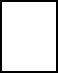 Заключение родителем бракаРасторжение родителем бракаИзменение ФИОСредства прошу направить:К заявлению прилагаю следующие документы:Об ответственности за достоверность представленных сведений предупрежден (на).Даю согласие на получение, обработку и передачу моих персональных данных в соответствии с Федеральными законами от 27.07.2006 года № 149-ФЗ «Об информации, информационных технологиях и о защите информации», от 27.07.2006 № 152-ФЗ «О персональных данных».Дата	Подпись заявителя  	Приложение 4  к Административному регламенту по предоставлению муниципальной услуги«Выплата компенсации части родительской платы  за присмотр и уход за детьми в муниципальных образовательных организациях Шатровского муниципального округа Курганской области»                                                                         Кому: _________________________                                                                                       (ФИО заявителя (представителя)РЕШЕНИЕоб отказе в приёме документов, необходимых для предоставления услуги№	от 	Рассмотрев Ваше заявление от	№	и прилагаемые к нему документы принято решение об отказе в приеме документов, необходимых для предоставления услуги «Выплата компенсации части родительской платы за присмотр и уход за детьми в муниципальных образовательных организациях Шатровского муниципального округа Курганской области»  по следующим основаниям:подача запроса о предоставлении услуги и документов, необходимых для предоставления услуги, в электронной форме с нарушением установленных требований;представленные заявителем документы содержат подчистки и исправления текста, не заверенные в порядке, установленном законодательством Российской Федерации;документы содержат повреждения, наличие которых не позволяет в полном объеме использовать информацию и сведения, содержащиеся в документах для предоставления услуги;некорректное заполнение обязательных полей в форме запроса, в том числе в интерактивной форме запроса на ЕПГУ (недостоверное, неполное, либо неправильное заполнение);представленные документы или сведения утратили силу на момент обращения за услугой;представление неполного комплекта документов, необходимых для предоставления услуги;заявление о предоставлении услуги подано в орган государственной власти, орган местного самоуправления или организацию, в полномочия которых не входит предоставление услуги.Дополнительная информация:	.Вы вправе повторно обратиться в уполномоченный орган с заявлением о предоставлении услуги после устранения указанных нарушений.Данный	отказ	может	быть	обжалован	в	досудебном	порядке	путем направления жалобы в уполномоченный орган, а также в судебном порядке.Приложение 5  к Административному регламенту по предоставлению муниципальной услуги Состав, последовательность и сроки выполнения административных процедур (действий) при предоставлении муниципальной услугиПриложение 6    к Административному регламенту по предоставлению муниципальной услуги«Выплата компенсации части родительской платыза присмотр и уход за детьмив муниципальных образовательныхорганизациях Шатровского муниципального округа Курганской области»Запрос                                                                                                                                                                    Кому_________________________________________От кого _______________________________________Об утверждении Административного регламента предоставления муниципальной услуги «Выплата компенсации части родительской платы за присмотр и уход за детьми в муниципальных образовательных организациях Шатровского муниципального округа Курганской области»Приложение к постановлению Администрации Шатровского муниципального округа Курганской областиот14 марта 2024года  №211«Об утверждении Административного регламента предоставления муниципальной услуги «Выплата компенсации части родительской платы за присмотр и уход за детьми в муниципальных образовательных организациях Шатровского муниципального округа Курганской области»Должность и ФИО сотрудника, принявшего решениеСведения об электронной подписиДолжность и ФИО сотрудника, принявшего решениеСведения об электронной подписиНаименование документа,удостоверяющего личностьДата выдачиСерия и номердокументаКодподразделенияКем выданГражданствоНаименование документа,удостоверяющего личностьДата выдачиСерия и номердокументаКодподразделенияКем выданГражданствоФамилияДата рожденияИмяПолОтчествоСНИЛСРеквизиты актовой записи о рождении ребёнкаРеквизиты актовой записи о рождении ребёнкаРеквизиты актовой записи о рождении ребёнкаРеквизиты актовой записи о рождении ребёнкаНомер актовой записи орожденииребёнкаДатаМестогосударственной регистрацииРеквизиты документа, подтверждающего установление опеки(попечительства) над ребёнкомРеквизиты документа, подтверждающего установление опеки(попечительства) над ребёнкомРеквизиты документа, подтверждающего установление опеки(попечительства) над ребёнкомРеквизиты документа, подтверждающего установление опеки(попечительства) над ребёнкомНомерДатаОрган, выдавшийдокументРеквизиты актовой записи об установлении отцовстваРеквизиты актовой записи об установлении отцовстваРеквизиты актовой записи об установлении отцовстваРеквизиты актовой записи об установлении отцовстваНомер актовойзаписиДатаМесто государственной регистрацииМесто государственной регистрацииРеквизиты актовой записи о заключении бракаРеквизиты актовой записи о заключении бракаРеквизиты актовой записи о заключении бракаРеквизиты актовой записи о заключении бракаНомер актовойзаписиДатаМесто государственной регистрацииМесто государственной регистрацииРеквизиты актовой записи о расторжении бракаРеквизиты актовой записи о расторжении бракаРеквизиты актовой записи о расторжении бракаРеквизиты актовой записи о расторжении бракаНомер актовойзаписиДатаМесто государственной регистрацииМесто государственной регистрацииРеквизиты актовой записи о перемени имени	□ У родителя	□ У ребенкаРеквизиты актовой записи о перемени имени	□ У родителя	□ У ребенкаРеквизиты актовой записи о перемени имени	□ У родителя	□ У ребенкаРеквизиты актовой записи о перемени имени	□ У родителя	□ У ребенкаНомер актовойзаписиДатаМесто государственной регистрацииМесто государственной регистрацииРеквизитыПочтаАдресполучателяНомер почтового отделения(индекс) БанкБИК или наименование банкаКорреспондентский счет_____________________________________________Номер счета заявителя______________________________________________№ п/пНаименование документов1Должность и ФИО сотрудника, принявшего решениеСведения об электроннойподписиОснование для началаадминистративной процедурыСодержание административных действийСрок выполнения администрати вныхдействийДолжност ное лицо, ответствен ное за выполнен иеадминистр ативного действияМесто выполнения административног о действия/ используемаяинформационная системаКритерии принятия решенияРезультатадминистративного действия, способфиксации12345671. Проверка документов и регистрация заявления1. Проверка документов и регистрация заявления1. Проверка документов и регистрация заявления1. Проверка документов и регистрация заявления1. Проверка документов и регистрация заявления1. Проверка документов и регистрация заявления1. Проверка документов и регистрация заявленияПоступлениеПрием и проверка комплектностиДо 1 рабочегоОтветствеОтдел образования-Регистрациязаявления идокументов наднянное лицо/ ГИСзаявления идокументов дляналичие/отсутствие оснований Отдела образованиядокументов впредоставлениядля отказа в приеме документов,соответствующей муниципальнойпредусмотренных пунктом 23ГИС (присвоен номеруслуги вАдминистративного регламентаи датирование). Отдел образования1234567В случае выявления оснований для отказа в приеме документов, направление заявителю в электронной форме в личный кабинет на ЕПГУ уведомления онедостаточности представленных документов, с указанием на соответствующий документ, предусмотренный пунктом 21 Административного регламента либо о выявленных нарушениях. Данные недостатки могут быть исправлены заявителем в течение 1 рабочего дня со дняпоступления соответствующего уведомления заявителю.В случае непредставления в течение указанного срока необходимых документов (сведений из документов), не исправления выявленных нарушений, формирование и направление заявителю в электронной форме в личный кабинет на ЕПГУ уведомления об отказе в приеме документов, необходимых дляпредоставления муниципальной услуги, с указанием причин отказа11234567В случае отсутствия основанийдля отказа в приеме документов,предусмотренных пунктом 23Административного регламента,регистрация заявления вэлектронной базе данных поучету документовПроверка заявления иНаправленное заявителюуведомление о приеме и регистрациизаявления к рассмотрению либо отказ в приемезаявления к рассмотрению с указанием причиндокументов представленных дляНаправленное заявителюуведомление о приеме и регистрациизаявления к рассмотрению либо отказ в приемезаявления к рассмотрению с указанием причинполучения муниципальнойНаправленное заявителюуведомление о приеме и регистрациизаявления к рассмотрению либо отказ в приемезаявления к рассмотрению с указанием причинуслугиНаправленное заявителюуведомление о приеме и регистрациизаявления к рассмотрению либо отказ в приемезаявления к рассмотрению с указанием причинНаправление заявителюНаличие/отсутстНаправленное заявителюуведомление о приеме и регистрациизаявления к рассмотрению либо отказ в приемезаявления к рассмотрению с указанием причинэлектронного сообщения овие основанийНаправленное заявителюуведомление о приеме и регистрациизаявления к рассмотрению либо отказ в приемезаявления к рассмотрению с указанием причинприеме заявления кдля отказа вНаправленное заявителюуведомление о приеме и регистрациизаявления к рассмотрению либо отказ в приемезаявления к рассмотрению с указанием причинрассмотрению либо отказа впредоставленииНаправленное заявителюуведомление о приеме и регистрациизаявления к рассмотрению либо отказ в приемезаявления к рассмотрению с указанием причинприеме заявления кУслуги,Направленное заявителюуведомление о приеме и регистрациизаявления к рассмотрению либо отказ в приемезаявления к рассмотрению с указанием причинрассмотрению с обоснованиемпредусмотренныНаправленное заявителюуведомление о приеме и регистрациизаявления к рассмотрению либо отказ в приемезаявления к рассмотрению с указанием причинотказах пунктом 23Направленное заявителюуведомление о приеме и регистрациизаявления к рассмотрению либо отказ в приемезаявления к рассмотрению с указанием причинАдминистративнНаправленное заявителюуведомление о приеме и регистрациизаявления к рассмотрению либо отказ в приемезаявления к рассмотрению с указанием причиного регламентаНаправленное заявителюуведомление о приеме и регистрациизаявления к рассмотрению либо отказ в приемезаявления к рассмотрению с указанием причин2. Получение сведений посредством СМЭВ2. Получение сведений посредством СМЭВ2. Получение сведений посредством СМЭВ2. Получение сведений посредством СМЭВ2. Получение сведений посредством СМЭВ2. Получение сведений посредством СМЭВ2. Получение сведений посредством СМЭВ2. Получение сведений посредством СМЭВПакетзарегистрированных документов, поступивших должностному лицу, ответственному запредоставление муниципальной услугиАвтоматическое формированиезапросов и направлениемежведомственных запросов в органы и организации, указанные в пункте 21 Административного регламентаАвтоматическое формированиезапросов и направлениемежведомственных запросов в органы и организации, указанные в пункте 21 Административного регламентаДо 5 рабочихднейОтветственное лицоОтдела образованияОтдел образования/ГИС/СМЭВНаличиедокументов,необходимых для предоставления муниципальной услуги, находящихся враспоряжении государственных органов(организаций)Направлениемежведомственногозапроса в органы(организации), предоставляющие документы(сведения),предусмотренные пунктом  Административногорегламента, в томчисле с использованием СМЭВПолучение ответов намежведомственные запросы,формирование полного комплекта документовПолучение ответов намежведомственные запросы,формирование полного комплекта документовПолучение документов (сведений),необходимых для предоставления государственной(муниципальной) услуги3. Рассмотрение документов и сведений3. Рассмотрение документов и сведений3. Рассмотрение документов и сведений3. Рассмотрение документов и сведений3. Рассмотрение документов и сведений3. Рассмотрение документов и сведений3. Рассмотрение документов и сведений3. Рассмотрение документов и сведенийПакет зарегистрированныхПроведение соответствия документов и сведенийПроведение соответствия документов и сведенийДо 1 рабочего дняОтветстве нное лицоОтдел образованияНаличие/отсутст вие основанийПроект результата предоставления документов, поступивших должностному лицу, ответственному за предоставление муниципальной услугитребованиям нормативных правовых актов предоставления муниципальной услугитребованиям нормативных правовых актов предоставления муниципальной услугиОтдела образования/ГИСдля предоставления муниципальной услугимуниципальной услуги4. Принятие решения4. Принятие решения4. Принятие решения4. Принятие решения4. Принятие решения4. Принятие решения4. Принятие решения4. Принятие решенияПроект результата предоставлениямуниципальной услуги по форме согласно приложениям № 1,2 к Административном у регламентуПринятие решения о предоставлениимуниципальной услуги или об отказе в предоставлении услуги Формирование решения о предоставлении муниципальной услуги или об отказе в предоставлении муниципальной услугиПринятие решения о предоставлениимуниципальной услуги или об отказе в предоставлении услуги Формирование решения о предоставлении муниципальной услуги или об отказе в предоставлении муниципальной услугиДо 1 часаОтветстве нное лицоОтдела образованияОтдел образования/ГИС-Результат предоставленияПроект результата предоставлениямуниципальной услуги по форме согласно приложениям № 1,2 к Административном у регламентуПринятие решения о предоставлениимуниципальной услуги или об отказе в предоставлении услуги Формирование решения о предоставлении муниципальной услуги или об отказе в предоставлении муниципальной услугиПринятие решения о предоставлениимуниципальной услуги или об отказе в предоставлении услуги Формирование решения о предоставлении муниципальной услуги или об отказе в предоставлении муниципальной услугиДо 1 часаОтветстве нное лицоОтдела образованияОтдел образования/ГИС-муниципальной услуги по форме, приведенной в приложении № 1 /№ 2 к Административному регламенту, подписанный усиленнойквалифицированной подписью руководителем Шатровского муниципального округа или иного уполномоченного им лица.Решение об отказе в предоставлении муниципальной услуги, приведенное в Приложении № 4 к Административному регламенту, подписанный усиленнойквалифицированной подписью руководителем Шатровского муниципального округа или иного уполномоченного им лица.5. Выдача результата5. Выдача результата5. Выдача результата5. Выдача результата5. Выдача результата5. Выдача результата5. Выдача результата5. Выдача результатаФормирование и регистрация результата муниципальной услуги, указанного в пункте 16 Административного регламента, в форме электронного документа в ГИСРегистрация результата предоставления муниципальной услугиРегистрация результата предоставления муниципальной услугиДо 1 часа после окончания процедуры  принятия решенияОтветстве нное лицо Отдела образованияОтдел образования/ГИС-Внесение сведений о конечном результате предоставления муниципальной услугиНаправление в многофункциональный центр результата муниципальной услуги, указанного в пункте 16 Административного регламента, в форме электронного документа, подписанного усиленнойквалифицированной электронной подписью уполномоченногодолжностного лица Администрации Шатровского муниципального округаНаправление в многофункциональный центр результата муниципальной услуги, указанного в пункте 16 Административного регламента, в форме электронного документа, подписанного усиленнойквалифицированной электронной подписью уполномоченногодолжностного лица Администрации Шатровского муниципального округаВ сроки, установленны е соглашением о взаимодейств ии между Администрацией Шатровскогомуниципального округа и МФЦДолжност ное лицо, ответствен ное за предостав ление муниципа льной услугиОтдел образования/ГИС/МФЦУказание заявителем в Заявленииспособа выдачи результата муниципальной услуги в МФЦ, а также подача Запроса через МФЦВыдача результата  муниципальной услуги заявителю в форме бумажного документа, подтверждающего содержание электронногодокумента, заверенного печатью МФЦ;Внесение сведений в ГИС о выдаче результата муниципальной услугиНаправление заявителю результата предоставления муниципальной услуги в личный кабинет на ЕПГУНаправление заявителю результата предоставления муниципальной услуги в личный кабинет на ЕПГУВ день регистрации результата предоставлен ия муниципаль ной услугиДолжност ное лицо Отдел образования, ответстве нное за предостав ление муниципальнойуслугиГИСРезультат муниципальной услуги, направленный заявителю в личный кабинет	наЕПГУ/РПГУ;Внесение сведений в ГИС	о	выдаче результата муниципальной услуги6. Внесение результата муниципальной услуги в реестр решений6. Внесение результата муниципальной услуги в реестр решений6. Внесение результата муниципальной услуги в реестр решений6. Внесение результата муниципальной услуги в реестр решений6. Внесение результата муниципальной услуги в реестр решений6. Внесение результата муниципальной услуги в реестр решений6. Внесение результата муниципальной услуги в реестр решений6. Внесение результата муниципальной услуги в реестр решенийФормирование и регистрация результата муниципальной услуги, указанного  в пункте 16 Административног о регламента, вформе электронногодокумента в ГИСВнесение сведений о результате предоставления муниципальной услуги, указанном в пункте 16 Административного регламента, в реестр решенийВнесение сведений о результате предоставления муниципальной услуги, указанном в пункте 16 Административного регламента, в реестр решений1 рабочий деньДолжност ное лицо Отдела образованя, ответственное за предоставление муницип альнойуслугиГИС-Результат муниципальной услуги, выданный заявителю,фиксируется в ГИС, личном кабинетеЕПГУ/РПГУродителиродителиродителиребёнокребёнокребёнокЯвляетсяДатаДомашний адрес(не является)№ФамилияИмяОтчествоФамилияИмяОтчестворожденияСНИЛСполучателем муниципальной услуги/ размер полагаемой компенсации в %1